«Vorname» «Nachname»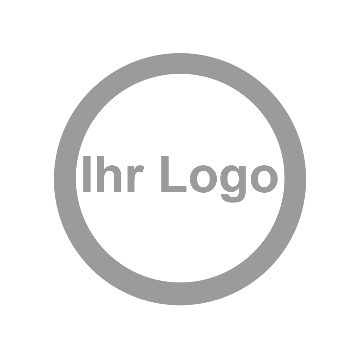 «Strasse» «PLZ» «Ort»04.01.2019Online-Anmeldung für das X. Schulhalbjahr YYYY/ZZZZ Hallo «Vorname» «Nachname»,die Schüler können sich für das X. Schulhalbjahr vom _________ bis zum ________ online anmelden. Nach Ende der Anmeldephase können Sie die Teilnehmerlisten Ihrer Kurse jederzeit selbst online abrufen und exportieren. In diesem Schreiben schicken wir Ihnen Ihre dafür benötigten persönlichen Zugangsdaten. Zugang: 
https://______.online-ganztagsschule.deIhre persönlichen Zugangsdaten:
Benutzername: «ID»Kennwort: «Token»
Bei Fragen zur Software wenden Sie sich bitte telefonisch an uns: Telefon: __________________Sprechzeiten: Dienstag _________________Mittwoch ________________Mit freundlichen GrüßenIhr Ganztagschulkoordinator 